CDRSHS INFOS N°16, 202318/09/2023SOMMAIRES DES DERNIERES REVUES ARRIVEES AU CDRSHS ( version papier)Communication et Organisation, N°63, 2023. La santé au prisme de la communication organisationnelle : enjeux, tensions et perspectives A noter : Manque communicationnel en EHPAD : une revue systématique de revues de la littératureCécile Marie Dupin, Valérie Lépine Médecins généralistes et préventions des cancers, quels processus et pratiques info-communicationnels ?Pierre Mignot, Dorsaf Omrane Communication et régionalisation des centres de dépistages des cancersMaureen Sampic, Valérie Lépine, Pierre MignotÉtudes de communication, N°60, 2023 Nouveaux ancrages de la veille en sciences de l’information et de la communicationTélévision, N°14, 2023 Télé-réalité et réseaux socio-numériques : un couple médiatique gagnantMots, N° 131, mars 2023. La diversité en discours : contextes, formes et dispositifsMots, N° 132, juillet 2023. Les mots du vote de la Rome antique à la Révolution française. Sous la direction de Louis Autin, Virginie Hollard, Romain Meltz, Valérie BonnetQuaderni, 2023/2 (n° 109) Médias et controverses Communications & langages , N°214, décembre 2022 Fabriques de l'ignorance A noter : Les recompositions des activités électorales à l'heure de la digitalisation Introduction du dossier par F.Greffet et M Neihouser ( Lerass) M. Neihouser, J.Figeac, F. Le-Croz Faire campagne dans Facebook. Une pratique privilégiée de l'extrême droite et les partis émergeantsPolitiques de communication N° 19,automne 2022( retard de parution ). Battre la campagne numérique.A noter : Introduction du dossier. Battre la campagne numérique. Les recompositions des activités électorales à l’heure de la digitalisation. Fabienne Greffet, Marie NeihouserFaire campagne dans Facebook.Marie Neihouser, Julien Figeac, Ferdinand- Le -CozNectArt, N°17, 2023 Repenser notre espace public Journal of documentation, N° 3, 2023 Journal of documentation, N° 4, 2023 Journal of documentation, N° 5, 2023 Journal of language and social psychology, N°3, juin 2023EDL- Études en didactique des langues, N° 40, 2023 L'authenticitéConnexions, N°118, 2023 Vivre et penser la participationLe temps des médias, N° 40, printemps été 2023 L'animal médiatique Sciences humaines, les grands dossiers, N°71, Juin-juillet-aout 2023 Les grandes penseuses Sciences humaines, N°359, juin, 2023 Qu'est-ce que l'amitiéSciences humaines, N°360, juillet 2023 Les pouvoirs de la musiqueSciences humaines, N°362, octobre 2023 L’esprit critique est un sport de combat Sciences humaines, Hors-série, N°14, juillet 2023 Les grands penseurs philosophes Revue d'histoire de la pensée économique, N°15, 1-2023PARUTIONS CAIRN : 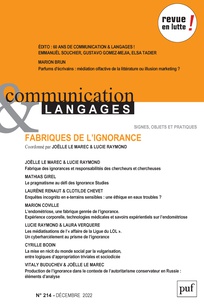 Communication & langages, 2022/4 (N° 214) Fabrique de l'ignorance https://www.cairn.info/revue-communication-et-langages-2022-4.htm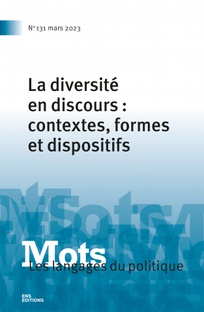 Mots. Les langages du politique 2023/1 (n° 131)La diversité en discours : contextes, formes et dispositifsCe dossier explore une approche critique, à la fois théorique et empirique, de « la diversité » dans ses dimensions discursives et langagières. Il met en débat la signification même de « la diversité », les différentes conceptions qu’elle englobe, ses usages, ses désinences et déclinaisons spécifiques, en lien avec des jeux d’acteurs et dans des contextes d’énonciation pluriels. Il s'agit de relever les imaginaires à l'œuvre dans ces discours et de mettre en évidence les récurrences, les écarts et les polémiques autour des définitions de « la diversité ». Le dossier met en évidence la manière dont le flottement sémantique nourrit le fonctionnement formulaire de la notion et comment cette formule circule dans différents espaces discursifs et dispositifs sociopolitiqueshttps://www.cairn.info/revue-mots-2023-1.htm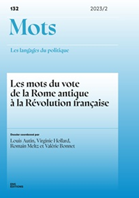 Mots. Les langages du politique 2023/2 (n° 132)Les mots du vote de la Rome antique à la Révolution française. Sens et significations, traductions, réappropriationsSous la direction de Louis Autin, Virginie Hollard, Romain Meltz, Valérie Bonnet https://www.cairn.info/revue-mots-2023-2.htm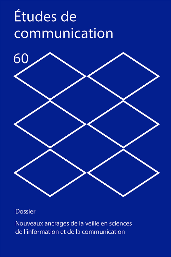 Etudes de communication, N° 60, 2023 Nouveaux ancrages de la veille en sciences de l’information et de la communication https://www.cairn.info/revue-etudes-de-communication-2023-1.htmA noter : Maher Slouma, Emmanuelle Chevry PébayleÉtude exploratoire des pratiques de veille des professionnels des bibliothèques universitaires 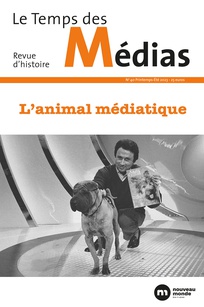 Le Temps des médias, 2023/1 (n° 40)L’animal médiatiquehttps://www.cairn.info/revue-le-temps-des-medias-2023-1.htm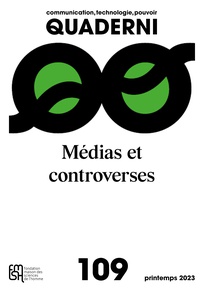 Quaderni, 2023/2 (n° 109) Médias et controverses https://www.cairn.info/revue-quaderni-2023-1.htm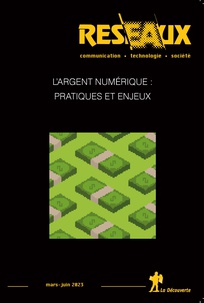 Réseaux 2023/2, N° 238-239 L'argent numérique : pratiques et enjeux https://www.cairn.info/revue-reseaux-2023-2.htmCULTURE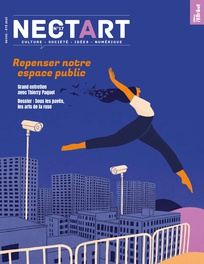 Nectart, N°17, 2023 Repenser notre espace publichttps://www-cairn-info-s.docadis.univ-tlse3.fr/revue-nectart-2023-2.htmSANTE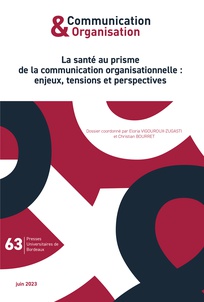 Communication & Organisation 2023/1 (n° 63)La santé au prisme de la communication organisationnelle : enjeux, tensions et perspectives https://www.cairn.info/revue-communication-et-organisation-2023-1.htmSOCIETE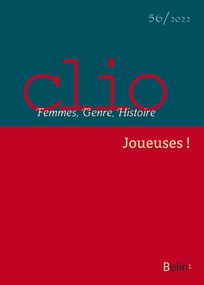 Clio. Femmes, Genre, Histoire, N°2022/2 (n° 56) Joueuses ! https://www.cairn.info/revue-clio-femmes-genre-histoire-2022-2.htm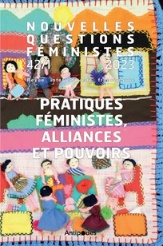 Nouvelles Questions Féministes 2023/1 (Vol. 42)Pratiques féministes, alliances et pouvoirshttps://www.cairn.info/revue-nouvelles-questions-feministes-2023-1.htmLINGUISTIQUEELA (Etudes de linguistique appliquées),  N° 209, janvier -mars 2023Prochainement disponible sur Cairn A noter : Lucie LoubèreExploration textométrique d’Inondation dans les discours de la Chambre des Communes du Canada de 2003 à 2021PARUTIONS OPENEDITION : 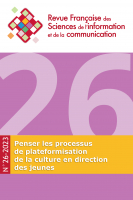 Revue Française des Sciences de l’Information et de la Communication N°26, 2023
Penser les processus de plateformisation de la culture en direction des jeuneshttps://doi.org/10.4000/rfsic.13895RIPES , N°1, hiver, 2023 Numéro thématique spécial sur l’accompagnement doctoral https://journals.openedition.org/ripes/4404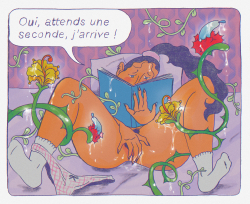 Revue Genre, sexualité, société N°29, 2023 "Ecritures des sexualités" Coordonné par Isabelle Boisclair et Francesca Caiazzo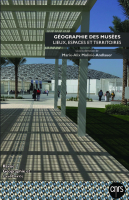 Géographie et cultures, N°117, 2020 "Géographie des musées" et dirigé par Marie-Alix Molinié https://journals.openedition.org/gc/17806OUVRAGES : Le sport, un objet social
Sylvain Ferez et Philippe Terral (dir.), Éditions A. Athéna, 2023
Le sport, constitué en objet de recherche académique, est au croisement de nombreuses thématiques abordées par les sciences humaines et sociales et génère un espace d’expertise en transformation permanente. Cet ouvrage présente un panorama rendant compte des formes de mobilisation de la recherche et propose des voies pour bâtir une filière française d’innovation et d’expertise à même d’accompagner les politiques publiques et de penser les pratiques sportives de demain. En libre accès 
Lire le livreDisponible en version papier au CDRSHSEncyclopédie du management public
Manel Benzerafa-Alilat, Danièle Lamarque et Gérald Orange (dir.), Institut de la gestion publique et du développement économique, 2023
Le management public s’est affirmé comme une discipline académique à part entière, au confluent de courants venus du droit, de l’économie, de la gestion, des sciences politiques ou de la sociologie, et au croisement des pratiques des acteurs publics. Cette Encyclopédie s’adresse à un large public souhaitant approfondir et élargir son champ de connaissance, et trouver une réponse rapide et précise à ses questionnements, en proposant un éclairage sur toutes les phases de l’action publique. En libre accès
Lire le livrePRODUCTION SCIENTIFIQUE DES MEMBRES DES LABORATOIRESREVUES Maher Slouma et Emmanuelle Chevry Pébayle, Étude exploratoire des pratiques de veille des professionnels des bibliothèques universitairesCf publications Cairn Burguet, A., & Girard, F. (2023). Stigma of schizophrenia and bipolar disorders: Explicit and implicit measures among mental health professionals. Stigma and Health. Advance online publication. https://doi.org/10.1037/sah0000456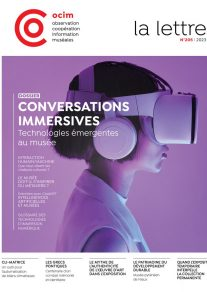 La lettre de l'Ocim - n°205, Avril - Mai 2023Interaction humain/machineMusée pyrénéen de Niaux
Le patrimoine du développement durable Gérard RégimbeauQue nous disent les chatbots culturels ?
Éva Sandrihttps://ocim.fr/lettre/conversations-immersives-technologies-emergentes-au-musee/Recherches en communication, Varia, volume 55, publication 2023-07-07Biscarrat L., Alexis L., Basile-Commaille E., Beaulieu L., Doukhan D., Khemilat W., Uro R. (été 2023), « Ordre de genre et ondes radio : les femmes dans les matinales d’information françaises  https://ojs.uclouvain.be/index.php/rec/issue/view/7473ELA (Etudes de linguistique appliquées), N° 209, janvier -mars 2023 Prochainement disponible sur Cairn A noter : Lucie Loubère Exploration textométrique d’Inondation dans les discours de la Chambre des Communes du Canada de 2003 à 2021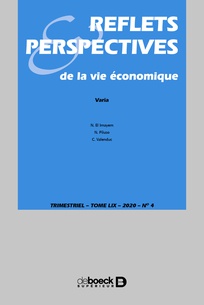 Reflets et perspectives de la vie économique, 2020/4 (LVIII), VariaA noter : Nicolas PilusoInvestir en sécurité nuit-il à la santé financière de l’entreprise ?https://www.cairn.info/revue-reflets-et-perspectives-de-la-vie-economique-2020-4.htm A paraître : - Biscarrat L. (juin 2023), « Travail numérique et rapports de genre : la critique de séries sur Allociné », Poli, dossier « Appropriations contemporaines des Feminist Cultural Studies », n°16, sous presse. CARNETS DE RECHERCHE L’Atelier d’écologie politique (Atécopol) participe, depuis son lancement à l’automne 2018 à Toulouse, à la construction d’une communauté pluridisciplinaire de scientifiques travaillant ou réfléchissant aux multiples aspects liés aux bouleversements écologiques. https://atecopol.hypotheses.org/#OPENDATAETPATRIMOINE Au carrefour du mouvement de l’open data et des sciences du patrimoine, le portail ODEP #OpenDataEtPatrimoine coordonné par le laboratoire GERiiCO (Université de Lille) permet ainsi de dresser un état des travaux sur l’ouverture des données, de la science, et traite également les sujets liés à la modélisation des données patrimoniales.https://odep.hypotheses.org/PARUTIONS DIVERSESCollection ISTE, revues Open sciencehttps://www.openscience.fr/domaine-Sciences-de-l-informationInformation et communication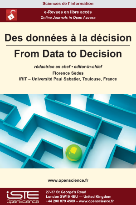 Des données à la décisionFlorence Sèdes 
IRIT – Université Paul Sabatier, ToulousePortail de revues féministes en ligne https://femenrev.persee.fr/collectionsRevue Alliage ( passage à la version électronique)Revue à trois dimensions :1. Le vecteur d'une réflexion de fond sur les rapports de la culture, de la technoscience et de la société.2. Un lieu où la création culturelle rencontre la recherche scientifique.3. Un outil d'information sur les réalisations de la culture scientifique et technique, les livres.https://epi-revel.univ-cotedazur.fr/   (N° 39 à 74), puis à partir du prochain N°83,2023Prochainement disponible sur Persée OPSNNikos Smyrnaios, Brigitte Sebbah et Jules Dilé-Toustou.Débattre coûte que coûte.La réforme des retraites et ses critiques dans la presse et sur les médias sociauxhttps://www.lerass.com/opsn/SCIENCE OUVERTELettre de la science ouverte, N°35, 2023iciGuide de la non-cession des droitsLa notion de non-cession des droits Le guide explique la notion de non-cession des droits, son intérêt pour le chercheur ainsi que les détails pratiques de sa mise en œuvre. Il est complété́ par une FAQ qui répond aux principales interrogations concernant le choix des licences, les possibilités offertes lors des différentes étapes de la publication ainsi que la gestion des relations avec les éditeurs.https://www.ouvrirlascience.fr/mettre-en-oeuvre-la-strategie-de-non-cession-des-droits-sur- les-publications-scientifiques/Baromètre de la science ouverte 2022 : 67 % des publications en accès ouvert et de nouveaux indicateurs relatifs aux données de la recherche et aux codes et logiciels Le ministère de l’Enseignement supérieur et de la Recherche publie les résultats du baromètre de la science ouverte 2022 qui mesure pour la quatrième année consécutive une progression du taux de publications scientifiques françaises en accès ouvert. Grâce à une méthodologie innovante, il s’enrichit de nouveaux indicateurs relatifs à l’ouverture des thèses, des données de la recherche et des codes et logiciels associés aux publications. https://www.ouvrirlascience.fr/le-barometre-de-la-science-ouverte/Faire entrer la science ouverte dans son projet ANR : un guide pratique (08/03/2023) https://zenodo.org/record/7657818#.Y_3ikOyZNPYL’annotation vidéo pour la recherche. Usages et outils numériques.https://hal.science/hal- 04048886 